Thanks letter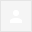 Dear Santanu Maity, Sir,
                         I am Indrajit Giri, a student of M.Sc in Chemistry of Jadavpur University now. I'm studying well now. At the starting of my M.Sc course I was very ill for above one month. So the exam. of my 1st semester was not good. Result is not announced. I have got help very much from you from 2011 to continue my reading. From you the amount, I have got, was very helpful to continue my study. One time, I was worried about continuing of my study as my family's financial condition is very bad. So, this amount is very much helpful to me.
              Later I want to research in Chemistry. I'm trying to crack net exam. So, if you help me to fulfill my dream with the help of your Scholarship till the completion of my course, I shall be highly highly obliged to you.
                                          Thanking you,
                                                                                                                                                                                                       Your faithfully,
                                                                                                                                                                                                        Indrajit GiriInboxx8:01 PM (2 hours ago)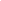 